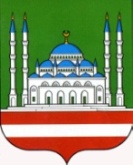 ДЕПАРТАМЕНТ КУЛЬТУРЫМЭРИИ ГОРОДА ГРОЗНОГОМБУ АНСАМБЛЬ ПЕСНИ  «СТОЛИЦА» г.ГРОЗНОГОул. пр. А.А.Кадырова, 39, г. Грозный, Чеченская Республика, 364021Тел.: 8(928) 899-92-15http://depcult95.ru, e-mail: stolica_mz@mail.ruОКПО 66587337, ОГРН 1102031004448ИНН/КПП 2014004048/201401001СОЬЛЖА-Г1АЛИН МЭРИНКУЛЬТУРАН ДЕПАРТАМЕНТИЛЛИЙН   АНСАМБЛЬ «СТОЛИЦА» СОЬЛЖА-Г1АЛИН МБУСольжа-Г1ала, А.А. Кадыровнц1арах пр., 39,Нохчийн Республика, 364021Тел.: 8(928) 899-92-15http://depcult95.ru, e-mail: stolica_mz@mail.ruОКПО 66587337, ОГРН 1102031004448ИНН/КПП 2014004048/201401001НачальникуДепартамента культуры Мэрии г. Грозного	М. С- М. АмаевойОтчето работе Ансамбля песни «Столица»за май 2019 г.Духовно-нравственное воспитание и развитие подрастающего поколения	1 мая в 11 – 00 ч. в Мемориальный комплекс Славы им. А.А. Кадырова, состоялось праздничное мероприятие ко Дню весны и труда. Общий труд является одним из главных составляющих единства и сплоченности народов. Мероприятие посетили почетные гости, активисты различных общественных объединений, студенты и рабочие. После выступления гостей с приветственными словами, жителей столицы порадовали солисты ансамбля песни «Столица» своими зажигательными песнями.Количество участников – 7 чел., зрителей – 500.24 мая в 15 – 00 ч. в ДК «Оргтехника» состоялся праздничный концерт ко Дню библиотекаря. В ходе мероприятия начальник Департамента культуры Мадина Амаева поздравила всех с этих праздником и вручила почетные грамоты наиболее ярко проявившим себя в этом деле. Далее зрителей ожидали музыкальные поздравления и выступления солистов ансамбля песни «Столица».Количество участников – 2 чел., зрителей – 150.Мероприятия по гражданско–патриотическому воспитанию подрастающего поколения8 мая в 15 – 00 ч. в ДК «Оргтехника» состоялся праздничный концерт, посвященный Дню Победы в Великой Отечественной войне «Память вечно жива». Данное мероприятие посетил первый заместитель мэра г. Грозный Иса Хаджимурадов. Прозвучали поздравления в адрес ветеранов, чьи героические усилия проложили дорогу к этой знаменательной дате. В программе праздничного концерта выступали артисты ансамбля песни «Столица».Количество участников – 6 чел., зрителей – 100.Мероприятия по профилактика дорожно – транспортных нарушений22 мая в 14 – 00 ч. для работников ансамбля песни «Столица» была проведена беседа «Помни правила движения». Обсуждали важность знания правил дорожного движения как для водителя транспорта, так и для пешехода. Очень важно соблюдать и помнить их, ведь от этого зависит жизнь человека.Количество участников – 1 чел., зрителей – 22.Внеплановые:4 мая в 13-00 ч. в поселке Черноречья прошел финал VI ежегодной Республиканской интеллектуальной игры «Четыре знатока». Учащиеся со всех уголков Республики собрались для того, чтобы выяснить, что лучше всех знает историю, литературу, решает математические задачи и т.д. По итогам конкурса прошла концертная программа, в которой принял участие солист ансамбля песни «Столица».Количество участников – 1 чел., зрителей – 70.20 мая в 20 – 00 ч. в Цветочном парке состоялся Вечер нашидов, в честь благословенного месяца Рамадан. Насладиться прекрасным исполнением нашидов и назмов группы «Аль – Муъминун» собрались жители и гости столицы. Разделить радость события с остальными прибыли заместитель кадия Ленинского района Асламбек Ахмедов и сотрудники столичной Мэрии. В ходе мероприятия, зрители получили заряд положительных эмоций.Количество участников – 1 чел., зрителей – 200.25 мая в 16 – 00 ч. в г. Гудермес состоялся Вечер нашидов, в честь благословенного месяца Рамадан. Жители Гудермеса тепло приняли группу «Аль – Муъминун», а те в свою очередь порадовали их своими лучшими нашидами и назмами. Мероприятие подарило всем только положительные эмоции и заряд энергии на остаток дня.Количество участников – 1 чел., зрителей – 150.27 мая в 16 – 00 ч. в одном их дворов по проспекту им. А – Х. Кадырова, состоялся Вечер нашидов, приуроченный к священному месяцу Рамадан. Мероприятие проводилось в рамках поручения мэра г. Грозного об организации встреч с жителями столицы. В очередной раз официальные лица обратили внимание жителей на необходимость соблюдения чистоты на придомовых территориях. После вступительных слов, зрителей порадовали нашиды и назмы в исполнении группы «Аль – Муъминун».Количество участников – 1 чел., зрителей – 150.В мае 2019 г. в ансамбле песни «Столица» прошло 8 мероприятий.(7 концертов, 1 беседа)Количество участников и зрителей 1362 человек;Участников –  20 чел., зрителей – 1342 чел.;Количество зрителей концертных мероприятий – 1320 чел.Директор                                                                                    И.М. МусхабовИсп.: Х.Б. Марзабекова8 (928) 641 24 60№На    №отНаименованиеколичество мероприятийколичество участниковКоличество зрителейДуховно-нравственное​воспитание​Патриотическое воспитаниеПрофилактика здорового образа жизниПрофилактика наркоманииПрофилактика правонарушенийПрофилактика терроризма и экстремизмаВнеплановые мероприятияИТОГО​Конкурсы​---Участие в Республиканских конкурсах---Участие в Международных конкурсах---